819DEPARTAMENTO DE (1)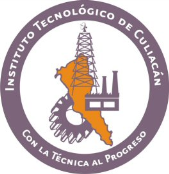 RESUMEN EJECUTIVO DE RESIDENCIAS PROFESIONALESNOMBRE DEL PROYECTO: DATOS DEL RESIDENTE:DATOS DE LA EMPRESA:INSTRUCTIVO DE LLENADO DEL RESUMEN EJECUTIVO DE RESIDENCIAS PROFESIONALES.(2)Nombre (Apellido, Nombre):(3)(3)No. de control:(4)Carrera(5)(5)(5)(5)Domicilio:(6)(6)(6)(6)E-mail:(7)Ciudad, Estado:(8)(8)E-mail:(7)Teléfono:(9)(9)Nombre:(10)(10)(10)(10)(10)(10)(10)(10)(10)(10)(10)(10)(10)Giro, Ramo: o Sector:(11)            Industrial (   )      Servicios (   )       Otro  (   )                               Público (    )     Privado (   )(11)            Industrial (   )      Servicios (   )       Otro  (   )                               Público (    )     Privado (   )(11)            Industrial (   )      Servicios (   )       Otro  (   )                               Público (    )     Privado (   )(11)            Industrial (   )      Servicios (   )       Otro  (   )                               Público (    )     Privado (   )(11)            Industrial (   )      Servicios (   )       Otro  (   )                               Público (    )     Privado (   )(11)            Industrial (   )      Servicios (   )       Otro  (   )                               Público (    )     Privado (   )(11)            Industrial (   )      Servicios (   )       Otro  (   )                               Público (    )     Privado (   )R.F.C.R.F.C.R.F.C.(12)(12)(12)Domicilio:(13)(13)(13)(13)(13)(13)(13)(13)(13)(13)(13)(13)(13)Colonia:(14)(14)(14)(14)C. PC. P(15)(15)(15)(15)(15)Fax(16)Ciudad:(17)(17)(17)(17)TeléfonoTeléfonoTeléfonoTeléfonoTeléfono(18)(18)(18)(18)Nombre del Titular de la empresa:Nombre del Titular de la empresa:(19)(19)(19)(19)Puesto:Puesto:Puesto:(20)(20)(20)(20)(20)Nombre de la persona que firmará el acuerdo de trabajo. Estudiante- Escuela-EmpresaNombre de la persona que firmará el acuerdo de trabajo. Estudiante- Escuela-EmpresaNombre de la persona que firmará el acuerdo de trabajo. Estudiante- Escuela-Empresa(21)(21)(21)Puesto:Puesto:Puesto:(22)(22)(22)(22)(22)ASEIV. ASESORES: ASEIV. ASESORES: ASEIV. ASESORES: ASEIV. ASESORES: ASEIV. ASESORES: ASEIV. ASESORES: ASEIV. ASESORES: ASEIV. ASESORES: ASEIV. ASESORES: ASEIV. ASESORES: ASEIV. ASESORES: ASEIV. ASESORES: ASEIV. ASESORES: ASEIV. ASESORES: Asesor Interno:Asesor Interno:(23)(23)Academia la que pertenece:Academia la que pertenece:Academia la que pertenece:Academia la que pertenece:Academia la que pertenece:(24)(24)(24)(24)(24)Asesor Externo:Asesor Externo:(25)(25)Puesto: Puesto: Puesto: Puesto: Puesto: (26)(26)(26)(26)(26)JUSTIFICACIÓN: (27)PROBLEMAS A RESOLVER:(28)RESULTADOS:(29)CONCLUSIONES:(30)NUMERODESCRIPCION1Anotar el nombre del departamento académico2Anotar el nombre del proyecto a elaborar.3Anotar el nombre completo del residente.4Anotar el número de control del residente.5Anotar la carrera a la que pertenece el residente.6Anotar el domicilio particular del residente.7Anotar el correo electrónico del residente.8Anotar la ciudad y estado de domicilio particular del residente.9Anotar el número de teléfono particular y celular del residente.10Nombre de la empresa donde se realizaran las residencias.11Indicar el giro, ramo o sector al que se dedica la empresa.12Anotar el régimen federal de contribuyentes de la empresa.13Anotar el domicilio donde se localiza la empresa.14Anotar la colonia donde se ubica la empresa.15Anotar el código postal perteneciente a la colonia donde se ubica la empresa.16Anotar el número de fax de la empresa. Incluir número de lada.17Anotar la ciudad donde se localiza la empresa.18Anotar el número de teléfono de la empresa. Incluir el número de lada.19Anotar el nombre de la persona con mayor jerarquía en la empresa.20Anotar el nombre del puesto que ocupa la persona de mayor jerarquía en la empresa.21Anotar el nombre de la persona encargada de recursos humanos o su superior que firmara el acuerdo de trabajo.22Anotar el puesto de la persona encargada que firmara el acuerdo de trabajo. Estudiante-Escuela-Empresa. 23Anotar el nombre de la persona asignada como asesor interno.24Anotar el nombre de la academia o departamento a la que pertenece la persona asignada como asesor interno.25Anotar el nombre de la persona asignada como asesor externo. (Quién supervisará al residente).26Anotar el nombre del puesto de la persona asignada como asesor externo. (Quien supervisara al residente).27Anotar la justificación del proyecto de residencias.28Anotar los problemas a resolver con las prácticas de residencias.29Anotar los resultados obtenidos en el proyecto de residencias.30Anotar las conclusiones del residente.